КАРАР                                                                               РЕШЕНИЕО бюджете сельского поселения Дюртюлинский сельсовет муниципального района Шаранский район Республики Башкортостан на 2016 год и на плановый период 2017 и 2018 годовСовет сельского поселения Дюртюлинский сельсовет муниципального района Шаранский район Республики Башкортостан (далее сельское поселение) РЕШИЛ:Внести изменения в решение Совета сельского поселения Дюртюлинский сельсовет  от 23.12.2015 года № 4/40 « О  бюджете сельского поселения Дюртюлинский сельсовет муниципального района Шаранский район  Республики Башкортостан на плановый период 2017 и 2018 годов»  согласно приложениям к настоящему решению:в приложение № 1 «Поступления доходов в бюджет сельского поселения Дюртюлинский  сельсовет муниципального района Шаранский район Республики Башкортостан на плановый период 2017 и 2018 годов» к решению совета сельского поселения Дюртюлинский сельсовет муниципального района Шаранский район № 4/40 от 23.12.2015 г. согласно приложению № 1 к настоящему решению.в приложение № 2 «Распределение бюджетных ассигнований сельского поселения Дюртюлинский сельсовет муниципального района Шаранский  район Республики Башкортостан на плановый период 2017 и 2018 годов по разделам, подразделам, целевым статьям, группам  видов расходов бюджета» к решению совета сельского поселения Дюртюлинский сельсовет муниципального района Шаранский район № 4/40 от 23.12.2015 г. согласно приложению №2 к настоящему решению.в приложение № 3 «Распределение бюджетных ассигнований сельского поселения Дюртюлинский сельсовет муниципального района Шаранский  район Республики Башкортостан на плановый период 2017 и 2018 годов по целевым статьям, группам  видов расходов бюджета» к решению совета сельского поселения Дюртюлинский сельсовет муниципального района Шаранский район № 4/40 от 23.12.2015 г.  согласно приложению №3 к настоящему решению.в приложение № 4 «Ведомственная структура расходов бюджета  сельского поселения Дюртюлинский сельсовет муниципального района Шаранский район республики Башкортостана плановый период 2017 и 2018 годов» к решению совета сельского поселения Дюртюлинский сельсовет муниципального района Шаранский район № 4/40 от 23.12.2015 г. согласно приложению № 4 к настоящему решению.Приложение № 5 «Межбюджетные трансферты, передаваемые бюджету муниципального района Шаранский район Республики Башкортостан из бюджета сельского поселения на осуществление части полномочий по решению вопросов местного значения на плановый период 2017-2018 годов в соответствии с заключенными соглашениями» к решению совета сельского поселения Дюртюлинский сельсовет муниципального района Шаранский район № 4/40 от 23.12.2015 г. согласно приложению № 5 к настоящему решению.Глава сельского поселения Дюртюлинский сельсовет  муниципального района   Шаранский район Республики Башкортостан                                  Л.Н.Гибатовас. Дюртюли09 декабря 2016 г№ 15/141Приложение 1к решению Совета сельского поселения Дюртюлинский сельсовет муниципального района Шаранский район Республики Башкортостан от  09 декабря  2016 года № 15/141Поступления доходов в бюджет сельского поселения Дюртюлинский сельсовет муниципального района Шаранский район Республики Башкортостан на плановый период 2017 и 2018 годов                                                                                            (тыс. рублей)Глава сельского поселения Дюртюлинскийсельсовет муниципального района Шаранский район Республики Башкортостан     		            Л.Н.ГибатоваПриложение 2                            к решению Совета сельского поселения Дюртюлинский сельсовет муниципального района Шаранский район Республики Башкортостан 09 декабря 2016 год  № 15/141Распределение бюджетных ассигнований сельского поселения Дюртюлинский сельсовет на плановый период 2017 и 2018 год по разделам, подразделам, целевым статьям (муниципальным программам сельского поселения и непрограммным направлениям деятельности), группам видов расходов классификации расходов бюджетов(тыс. рублей)Приложение 3                             к решению Совета сельского поселения Дюртюлинский сельсовет муниципального района Шаранский район Республики Башкортостан09 декабря 2016 год  № 15/141Распределение бюджетных ассигнований сельского поселения Дюртюлинский сельсовет на плановый период 2017 и 2018 годы по целевым статьям (муниципальным программам сельского поселения и непрограммным направлениям деятельности), группам видов расходов классификации расходов бюджетов                                                                                                            (тыс. рублей)Приложение 4                         к решению Совета сельского поселения Дюртюлинский сельсовет муниципального района Шаранский район Республики Башкортостан09 декабря 2016 год  № 15/141Ведомственная структура расходов бюджета сельского поселения Дюртюлинский сельсовет муниципального района Шаранский район Республики Башкортостан на плановый период 2017 и 2018  годы (тыс. рублей)Приложение 5                     к решению Совета сельского поселения Дюртюлинский сельсовет муниципального района Шаранский район Республики Башкортостан09 декабря 2016 год  № 15/141Межбюджетные трансферты, передаваемые бюджету муниципальногорайона Шаранский район Республики Башкортостан из бюджетасельского поселения Дюртюлинский сельсовет муниципального района Шаранский район Республики Башкортостан на осуществление части полномочий по решению вопросов местного значения на плановый период 2017 и 2018 годы в соответствии с заключенными соглашениями(тыс. рублей)Башкортостан РеспубликаһыШаран районымуниципаль районыныңДүртөйлө ауыл СоветыАУЫЛ БИЛӘМӘҺЕ ХАКИМИӘТЕ452642,Дүртөйлө ауылы, Мэктэп урамы, 29-йорт,                   тел.(34769) 2-39-19email: durtss@yandex.ru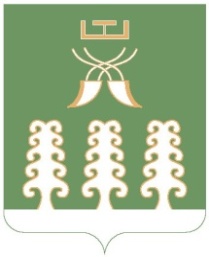 Республика БашкортостанАдминистрация сельского   поселенияДюртюлинский сельсоветмуниципального районаШаранский район            452642,с. Дюртюли, ул.Школьная, д.29, тел.(34769) 2-39-19email: durtss@yandex.ruКБК2017 год2018 год0503\791\20\3\01\06050\244\340.3\ФЗ.131.03.109\\РП-А-2800\\+5500,00+5500,001403\791\99\0\00\74000\540\251.1\ФЗ.131.03.62\\РП-Б-0100\\-5500,00-5500,000409\791\09\0\03150\244\225.2\ФЗ.131.03.62\\РП-В-6800-225000,00-225000,002 02 04014 10 7301 151-225000,00-225000,00Код вида, подвида доходов бюджетаНаименованиеСуммаСуммаКод вида, подвида доходов бюджетаНаименованиеСуммаСуммаКод вида, подвида доходов бюджетаНаименованиеСуммаСуммаКод вида, подвида доходов бюджетаНаименование2017 год2018 годКод вида, подвида доходов бюджетаНаименование2017 год2018 год1234Всего-225,0-225,02 00 00000 00 0000 000БЕЗВОЗМЕЗДНЫЕ ПОСТУПЛЕНИЯ-225,0-225,02 02 00000 00 0000 000Безвозмездные поступления от других бюджетов бюджетной системы Российской Федерации-225,0-225,02 02 04000 00 0000 151Иные межбюджетные трансферты-225,0-225,02 02 04014 00 0000 151Межбюджетные трансферты, передаваемые бюджетам муниципальных образований на осуществление части полномочий по решению вопросов местного значения в соответствии с заключенными соглашениями-225,0-225,02 02 04014 10 0000 151Межбюджетные трансферты, передаваемые бюджетам поселений из бюджетов муниципальных районов на осуществление части полномочий по решению вопросов местного значения в соответствии с заключенными соглашениями-225,0-225,02 02 04014 10 7000 151Безвозмездные поступления в бюджеты муниципальных образований-225,0-225,02 02 04014 10 7300 151Прочие безвозмездные поступления-225,0-225,02 02 04014 10 7301 151Прочие-225,0-225,0Наименование РзПрЦсрВрсуммасуммаНаименование РзПрЦсрВр2017 год2018 год12345ВСЕГО -225,0-225,0Национальная экономика0400-225,0-225,0Дорожное хозяйство (дорожные фонды)0409-225,0-225,0Муниципальная программа «Содержание и ремонт автомобильных дорог в сельском поселении Дюртюлинский сельсовет муниципального района Шаранский район Республики Башкортостан муниципального района Шаранский район Республики Башкортостан со сроком реализации до 2020 года»04090900000000-225,0-225,0Основное мероприятие «Организация выполнения работ по модернизации, содержанию, ремонту автомобильных дорог. Обеспечение безопасности дорожного движения»04090900100000-225,0-225,0Дорожное хозяйство04090900103150-225,0-225,0Закупка товаров, работ и услуг для обеспечения муниципальных  нужд04090900103150200-225,0-225,0Жилищно-коммунальное хозяйство05005,55,5Благоустройство05035,55,5Программа «Благоустройство территории сельского поселения Дюртюлинский сельсовет муниципального района Шаранский район Республики Башкортостан со сроком реализации до 2020 года»050320000000005,55,5Подпрограмма «Прочие мероприятия по благоустройству территории сельского поселения»050320300000005,55,5Основное мероприятие «Выполнение работ по повышению уровня внешнего благоустройства и санитарного содержания сельского поселения»050320301000005,55,5Мероприятия по благоустройству территорий населенных пунктов и осуществлению дорожной деятельности в границах сельских поселений050320301060505,55,5Закупка товаров, работ и услуг для обеспечения муниципальных нужд050320301060502005,55,5Межбюджетные трансферты общего характера бюджетам субъектов Российской Федерации1400-5,5-5,5Прочие межбюджетные трансферты общего характера1403-5,5-5,5Непрограммные расходы14039900000000-5,5-5,5Иные безвозмездные и безвозвратные перечисления 14039900074000-5,5-5,5Межбюджетные трансферты14039900074000500-5,5-5,5Глава сельского поселения Дюртюлинскийсельсовет муниципального района Шаранский район Республики Башкортостан                     Л. Н. Гибатова Наименование ЦсрВрсуммасуммаНаименование ЦсрВр2017 год2018 год1345ВСЕГО-225,0-225,0Муниципальная программа «Содержание и ремонт автомобильных дорог в сельском поселении Дюртюлинский сельсовет муниципального района Шаранский район Республики Башкортостан муниципального района Шаранский район Республики Башкортостан со сроком реализации до 2020 года»0900000000-225,0-225,0Основное мероприятие «Организация выполнения работ по модернизации, содержанию, ремонту автомобильных дорог. Обеспечение безопасности дорожного движения»0900100000-225,0-225,0Дорожное хозяйство0900103150-225,0-225,0Закупка товаров, работ и услуг для обеспечения муниципальных  нужд0900103150200-225,0-225,0Программа «Благоустройство территории сельского поселения Дюртюлинский сельсовет муниципального района Шаранский район Республики Башкортостан со сроком реализации до 2020 года»20000000005,55,5Подпрограмма «Прочие мероприятия по благоустройству территории сельского поселения»20300000005,55,5Основное мероприятие «Выполнение работ по повышению уровня внешнего благоустройства и санитарного содержания сельского поселения»20301000005,55,5Мероприятия по благоустройству территорий населенных пунктов и осуществлению дорожной деятельности в границах сельских поселений20301060505,55,5Закупка товаров, работ и услуг для обеспечения муниципальных нужд20301060502005,55,5Непрограммные расходы9900000000-5,5-5,5Иные безвозмездные и безвозвратные перечисления9900074000-5,5-5,5Межбюджетные трансферты9900074000500-5,5-5,5Глава сельского поселения Дюртюлинскийсельсовет муниципального района Шаранский район Республики Башкортостан                     Л. Н. Гибатова Наименование Вед-воЦсрВрсуммасуммаНаименование Вед-воЦсрВр2017 год2018 год123456ВСЕГО-225,0-225,0Администрация сельского поселения Дюртюлинский сельсовет муниципального района Шаранский район Республики Башкортостан791-225,0-225,0Муниципальная программа «Содержание и ремонт автомобильных дорог в сельском поселении Дюртюлинский сельсовет муниципального района Шаранский район Республики Башкортостан муниципального района Шаранский район Республики Башкортостан со сроком реализации до 2020 года»7910900000000-225,0-225,0Основное мероприятие «Организация выполнения работ по модернизации, содержанию, ремонту автомобильных дорог. Обеспечение безопасности дорожного движения»7910900100000-225,0-225,0Дорожное хозяйство7910900103150-225,0-225,0Закупка товаров, работ и услуг для обеспечения муниципальных  нужд7910900103150200-225,0-225,0Программа «Благоустройство населенных пунктов до 2020 года сельского поселения Дюртюлинский сельсовет муниципального района Шаранский район Республики Башкортостан»79120000000005,55,5Подпрограмма «Прочие мероприятия по благоустройству территории сельского поселения»79120300000005,55,5Основное мероприятие «Выполнение работ по повышению уровня внешнего благоустройства и санитарного содержания сельского поселения»79120301000005,55,5Мероприятия по благоустройству территорий населенных пунктов и осуществлению дорожной деятельности в границах сельских поселений79120301060505,55,5Закупка товаров, работ и услуг для обеспечения муниципальных нужд79120301060502005,55,5Непрограммные расходы7919900000000-5,5-5,5Иные безвозмездные и безвозвратные перечисления7919900074000-5,5-5,5Межбюджетные трансферты7919900074000500-5,5-5,5Глава сельского поселения Дюртюлинскийсельсовет муниципального района Шаранский район Республики Башкортостан                     Л. Н. Гибатова № п/пНаименование  полномочийСуммаСумма№ п/пНаименование  полномочий2017 год2018 год1231На пенсионное обеспечение муниципальных служащих (на выплаты доплат к государственной пенсии за выслугу лет на муниципальной службе)-5,5-5,5Всего-5,5-5,5Глава сельского поселения Дюртюлинскийсельсовет муниципального района Шаранский район Республики Башкортостан                     Л. Н. Гибатова 